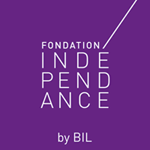 The Fondation Indépendance was established in 1999 by Banque Internationale à Luxembourg. Its aim is to promote art and culture, particularly of a contemporary nature, through its various forms of expression.

The Fondation only participates in one-off projects, with a focus on young creators.
Prospective projects must be high quality, of cultural value and professional in their approach, while a human, educational and social dimension is desirable.We will not consider any applications of a commercial nature.You can use this form to outline the purpose of your sponsorship or patronage request. It will then be sent to the Fondation Indépendance to be reviewed by a panel of art and cultural experts. The information you provide will help them to understand your expectations and make a decision to accept or deny your request for funding.Please send the completed document to: fondation_independance@bil.comYou may also include any relevant documents relating to your success stories or projects.DisclaimerThe information in this document is provided for information purposes only. We do not guarantee that this information is complete, accurate or up to date. It does not in any way constitute approval of a sponsorship or patronage request.Can you introduce yourself ? * mandatory fieldsFirst name *Surname(s) *Address Telephone *Email address *Project descriptionName of art project *Type of art project  * (delete as appropriate)Music, Photography, Theatre, Dance, Literature, Design, Fashion Design, Contemporary Art, Modern Art, Digital Art, Culinary ArtOtherType of project * (delete as appropriate)Installation, Performance, Show, Exhibition, Lecture, Concert, Festival, Conference, Multimedia, Screening, Competition, Research, Forum, Workshop, PartyOtherScheduleWhen is your project scheduled to begin? *When is the scheduled end date? *Please provide dates for the main phases of your project *Please specify the location where your project will be presented/exhibited *Financial informationPlease provide detailed information about the budget required for your project * 
(own funds, third party subsidies, personal contribution, aid granted by other public or private bodies) Total budget (in EUR) *Amount of financial aid requested from Fondation Indépendance (in EUR) *To which expenditure item would you like to allocate the support from Fondation Indépendance? *Why does your project need this financial aid? *Account IBAN :Account holder:CommunicationHow will you let people know about your project? *How will this patronage/sponsorship benefit the Fondation Indépendance
(e.g. image, reputation, population/demographic affected, mention in communications, etc.) *Previous artistic or cultural projectsIf you wish, please describe some of your previous activities.